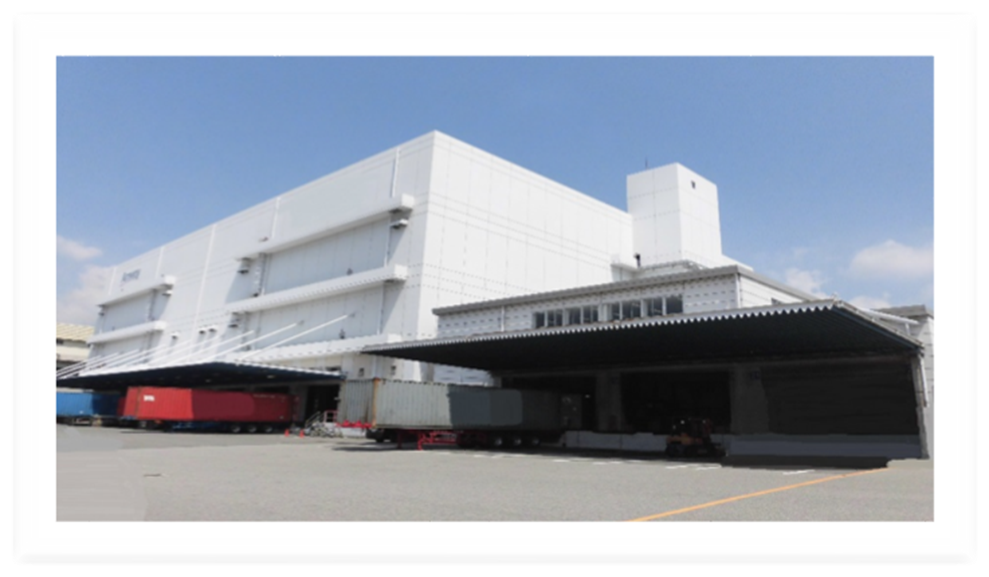 （株）ユニエツクス　六甲物流センター　延床面積：20,899㎡　施設情報：常温庫、定温庫（設定温度15℃　1,250㎡）垂直搬送機：3基、エレベーター（6トン）：1基　保有〒658-0031　神戸市東灘区向洋町東3丁目　TEL：078-857-7234　地図